§ 1. HjemmelOrdensreglementet er gitt med hjemmel i lov av 17. juli 1998 nr. 61 om grunnskolen og den videregående opplæringa (Opplæringsloven § 9 A-10).

I tillegg til dette kommunale ordensreglementet gis den enkelte skole myndighet til å utarbeide utfyllende skole-/klasseregler tilpasset de lokale forhold. Rektor fastsetter disse etter høring i skolens ulike organer. Ved eventuell uenighet er det kommunale ordensreglementet overordnet den enkelte skoles lokale regler.§ 2. FormålRådeskolen skal være preget av raushet, glede og respekt. Ordensreglementet er et virkemiddel for å nå denne målsettingen og for å sikre at skolesamfunnet skal være en lærings- og arbeidsplass der alle er trygge, trives og får muligheten til å gjøre en god jobb. § 3. Virkeområde og ansvarOrdensreglementet omfatter grunnskolen og SFO og kan ikke fravikes.
Reglene gjelder også under alle arrangement i skolens regi utenfor skoletiden, på skolebussen og på skoleveien, med mindre det er spesifikt angitt at andre regler skal følges.
Generelt ansvar for tilsatte, elever og foreldre 
Både tilsatte, elever og foresatte har ansvar for å skape et godt skolemiljø. Det er viktig at alle bryr seg om hverandre, oppfører seg pent mot hverandre, er hensynsfulle, omtaler hverandre med respekt, og tar aktiv avstand fra mobbing, diskriminering, vold og skadeverk. Spesielt ansvar for de tilsatte 
Rektorene har, sammen med kontaktlærerne, ansvar for at ordensreglementet gjøres kjent for elever og foreldre hvert år ved skoleårets begynnelse. Ordensreglementet tas opp som tema i klassene innen utgangen av august hvert skoleår og på første foreldremøte hver høst. § 4. Generell oppførsel1. Du har som elev krav på:at barn og voksne behandler deg og dine ting med respektat du ikke skal oppleve fysisk, psykisk og verbal plaging/mobbingat du får et godt lærings- og skolemiljøat lærere og ansatte griper inn og reagerer mot mobbingå bli hørt i saker som gjelder ditt eget forhold til skolen å få forklare deg før det blir tatt avgjørelse om sanksjoner2. Du har som elev plikt til å:behandle barn og vokse og deres ting med respekt ikke plage, krenke eller mobbe noen, verken fysisk, psykisk eller verbaltmedvirke for at alle skal oppleve et godt lærings- og skolemiljørette deg etter beskjeder fra rektor, lærere eller andre tilsatte ved skolen herunder å rette deg etter de sanksjoner du eventuelt ilegges § 5. Elever og foreldre sin rett til å be om tiltak Elever og foreldre har rett til å be om tiltak dersom eleven opplever å ikke ha et trygt og godt skolemiljø. Reglene omkring dette finnes i opplæringslovens §§ 9A-4 og 9A-5. Henstillinger fra elever og foresatte behøver ikke være skriftlig, selv om det anbefales av hensyn til etterprøvbarheten. § 6. Ordensregler 
Omhandler regler knyttet til elevenes orden, adferd og regulerende tiltak.§ 6 – 1 Regler knyttet til elevens orden 

1. Møt presis til skoletimer og til andre avtaler. 
2. Ved dagsfravær og fravær i enkelttimer skal foresatte gi melding til skolen via Rådeskolens gjeldende kommunikasjonskanal før skolestart samme dag. Fravær som ikke er dokumentert er å regne som ugyldig fravær/skulk. 
3. Ha med skolemateriell og egnet tøy som er nødvendig for opplæringen. 
4. Ta godt vare på skolebøker, utlånt digitalt utstyr, annet undervisningsmateriell, inventar og alt som tilhører skolen, både ute og inne. 
5. Ta godt vare på skolebusskortet dersom et slikt er utlevert. 
6. Oppgaver, hjemmearbeid og innleveringer skal gjøres til fastsatte tidsfrister. 
7. Skoleområdet forlates ikke i skoletiden dersom ikke annet er avtalt som en del av opplæringstilbudet. 
8. Den enkelte skole kan avgjøre om elevene kan oppholde seg på bestemte områder inne eller ute i pauser og friminutt. 
9. Elevene skal bidra til at skolens område skal holdes rent og ryddig, og søppel kastes på anvist sted. 
10. Mobiltelefon og annet digitalt utstyr skal benyttes i tråd med gjeldende regler for den enkelte virksomhet og lærerens anvisning. 
11. Eleven har ansvar for sine eiendeler og verdisaker. Tapte eiendeler vil normalt ikke bli erstattet av skolen.
§ 6 – 2 Regler knyttet til elevens adferd 

1. Bilder/film/lydopptak av medelever, lærere eller andre tilsatte kan bare tas når det gjøres i undervisningssammenheng og er godkjent av lærer og elever. 
2. Banning, slåssing og forstyrrelse av andres aktivitet og lek er å vise manglende respekt og hensyn, og er ikke tillatt. 
3. Snøballkasting er kun tillatt på anvist sted. 
4. Ansiktsdekkende plagg er ikke tillatt jf. § 9-7 i opplæringsloven. 
5. Mobbing, hærverk, trusler, vold, diskriminering, rasistiske utsagn eller handlinger, utestengelse og all form for sjikane, krenkelse eller trakassering er ikke tillatt. 
6. Besittelse og/eller bruk av tobakk, e-sigaretter, snus, alkohol eller andre rusmidler er ikke tillatt.
7. Besittelse og/eller bruk av kniv, våpen og andre farlige gjenstander er ikke tillatt. 
8. Det er ikke tillatt å fuske ved innleveringer, på prøver eller på eksamen. 9. Utstyr eller gjenstander som kan forstyrre undervisningen, være til skade eller til ubehag for andre, skal ikke tas med på skolen.10. Bidra med arbeidsinnsats og faglig fokus som fremmer læring.
§ 6 – 3 Ordens- og oppførselsregulerende tiltak
1. Tilsnakk. 
2. Samtale med kontaktlærer/faglærer/inspektør eller rektor 
3. Skriftlig anmerkning relatert til kriteriene for orden og oppførsel. 
4. Møte med eleven og elevens foresatte. 
5. Pålegg om tilstedeværelse på skolen før eller etter skoletid for samtale med kontaktlærer og/eller rektor, eller for utføring av pålagte oppgaver for å ordne opp i saken det gjelder. 
6. Pålegg om å rette opp den skaden eleven selv har påført skolens eiendom eller eiendeler - for eksempel rydde søppel, vaske gulv, fjerne tagging etc. 
7. Begrenset bevegelsesfrihet i friminutt og/eller påbud om å ikke være i nærheten av en navngitt elev/være i nærheten av en tilsatt, eller om å holde seg på et avgrenset område inne eller ute. 
8. Pause eller friminutt på andre tidspunkt enn øvrige elever i klassen. 
9. For å stanse vold, slåsskamp, hærverk etc. kan tilsatte gripe inn umiddelbart for å forhindre skader. 
10. Restriksjoner i bruk av skolens digitale verktøy/datamaskiner etter de reglene som er gitt i det til enhver tid gjeldende IKT-reglement.
11. Mobiltelefon eller andre gjenstander som forstyrrer andre og/eller blir brukt på uforsvarlig måte, skal beslaglegges. Slike beslaglagte gjenstander vil bli utlevert etter skoletid. 
12. Elev eller foresatte kan pålegges å dekke kommunens ekstrautgifter for å skaffe til veie nytt skolebusskort.
13. Elever og foresatte kan gjøres økonomisk ansvarlige for skader som barna har gjort uaktsomt eller forsettlig, opptil kr. 5.000, -pr. skade, jf. Lov om skadeserstatning §§ 1-1 og 1-2. 14. Sende en elev hjem fra skoletur (foresatte er ansvarlige for kostnader ved hjemsendelse).
15. Det er nulltoleranse for mobbing og det kan gis påbud om at den som mobber skal følges av foresatte til og fra skolen. Foresatte kan anmodes om tilstedeværelse i skoletiden. 
16. Midlertidig eller permanent klassebytte 
17. I særlige tilfeller, som f.eks. ved mobbing, kan en elev flyttes til en annen skole når hensynet til de andre elevene tilsier det, og andre tiltak allerede er prøvd - jf. opplæringsloven § 9 A-12.
18. Bortvisning fra undervisningen for enkelttimer eller resten av dagen -jf. opplæringsloven § 9 A-11.  
19. Rusmidler og farlige gjenstander som kan skade andre, skal beslaglegges og vil vanligvis bli overlevert politiet. Elevens foresatte skal i slike tilfeller alltid varsles. Beslaglagte gjenstander, som ikke er overlevert politiet, vil bli utlevert etter skoletid. 
20. Forhold som reguleres av straffeloven - for eksempel vold, grove trusler, ildspåsettelse, bruk av eksplosiver, grovt hærverk, bruk av rusmidler, besittelse av våpen eller tyveri vil vanligvis bli meldt til politiet uavhengig av elevens alder.21. Elever på ungdomstrinnet kan vises bort fra skolen i inntil tre skoledager etter alvorlige eller gjentatte brudd på ordensreglementet -jf. opplæringsloven § 9 A–11.§ 7. Fremgangsmåte ved vedtak og tiltak og sanksjonerSaksbehandlingsregler ved sanksjoner
Krav til skriftlighet 
Med unntak av milde sanksjoner som tilsnakk til elever og telefoner med informasjon til foresatte, skal sanksjoner dokumenteres. Anmerkning dokumenteres, der både elev og foresatte kan holde seg løpende orientert. Når en elev ilegges andre sanksjoner etter brudd på ordensreglementet, skal det utarbeides dokumenter i form av møtereferater og brev. Disse dokumentene skal også arkiveres i elevens mappe. Anmerkninger vil angi hvilken elev det gjelder, hvilken ordensregel som er brutt, tidspunktet og hvem som har satt anmerkningen. For alle andre sanksjoner vil det i tillegg framkomme tidspunkt for gjennomføring av sanksjonen, elevens eventuelle forklaring og eventuell uttalelse fra elevens foresatte eller andre. Ved alvorlige regelbrudd vil det fattes enkeltvedtak etter Forvaltningslovens § 2.
Elevens rett til å forklare seg 
Dersom den ilagte sanksjonen er samtale med kontaktlærer/faglærer, inspektør eller rektor, vil elevens forklaring inngå som en del av samtalen. For at saken skal være så godt opplyst som mulig -jf. forvaltningsloven § 17, 1. ledd skal det vurderes å innhente opplysninger fra andre enn eleven selv, for eksempel fra andre elever og fra de lærerne som kjenner eleven best, særlig elevens kontaktlærer.§ 8 Lokale ordensreglement
I tillegg til §1-7 vil skolene selv utarbeide lokale ordensregler som vil gjelde for den enkelte skole. Disse skal være i tråd med ordensreglementet §1-7, og gi nærmere informasjon reglementet og lokale regler på en lettfattelig måte for elever og foresatte.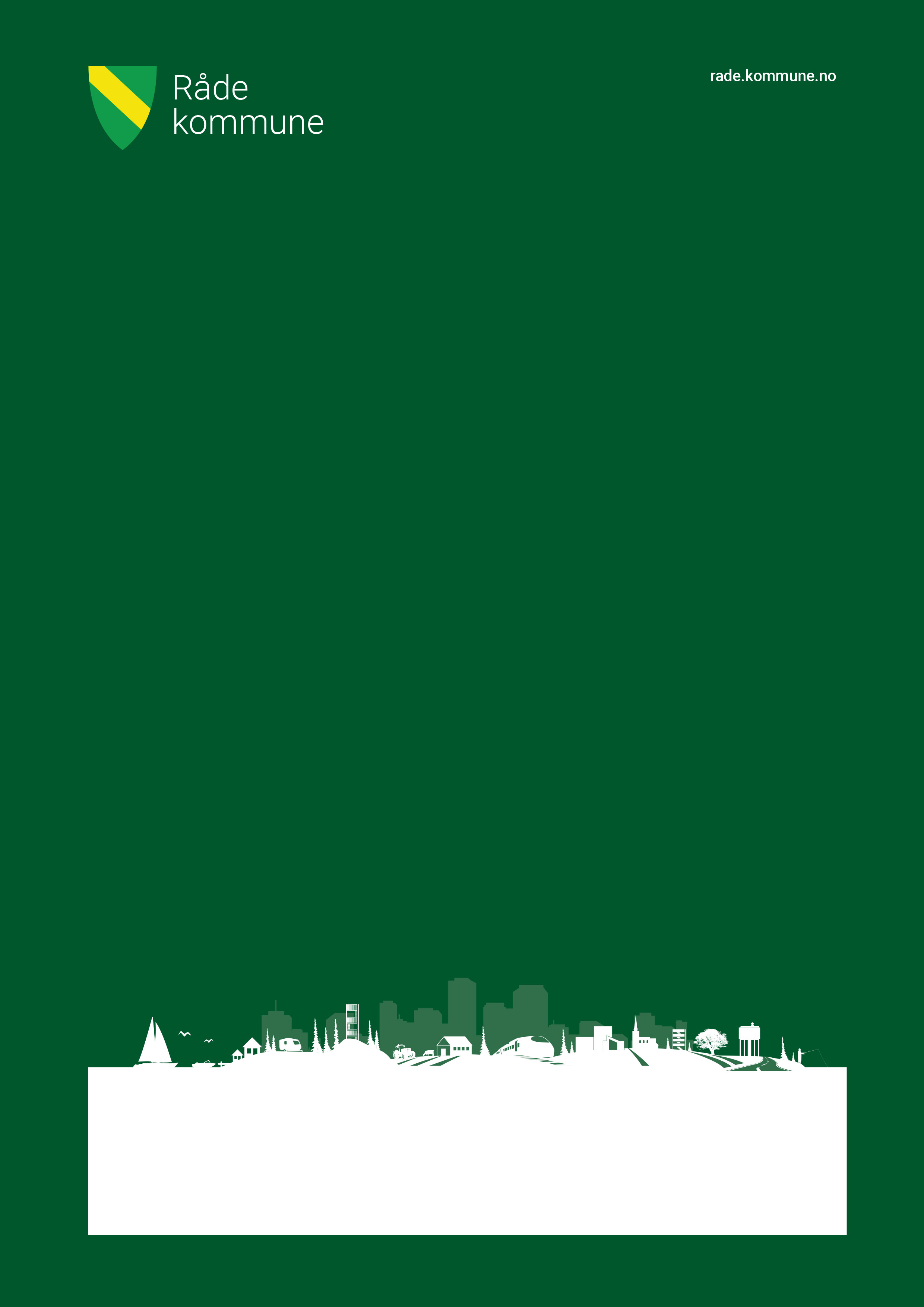 